Конспект занятиядля средней группыпересказ рассказа Е.И. ЧарушинаПровела: Брежнева Н.Л.29.03.2016          Цели: Развивать умение детей внимательно слушать рассказ, отвечать на вопросы, пересказывать текст по Е.И. Чарушину «Курочка». Продолжать развивать психические процессы: память, внимание, наглядно-действенное мышление. Воспитывать доброе отношение к домашним животным, уважение к родителям, воспитывать желание говорить как взрослые, понятно для слушателей отвечать на вопросы, понятно.Материал для занятия:Круг желтого цвета, картинки с изображением солнышка, одуванчика, луны, тарелки, прихватки, пуговицы.Ход занятия1.Воспитатель:  Ребята посмотрите, на этот листок. Что вы видите? Какая это фигура (круг).какого он цвета? Как вы думаете на , что может быть похож желтый круг. (солнышко, одуванчик, луну, тарелку, прихватку)Воспитатель показывает детям иллюстрации.Кто мама у цыпленка? Чем похожи курочка и цыпленок? 2.Чтение рассказа «Курочка».Воспитатель: А сейчас, я вам прочитаю рассказ «Курочка», который написал детский писатель Евгений Чарушин. Вы его внимательно слушайте. Потом будем составлять краткий пересказ рассказа.Читается рассказ с показом по иллюстрации.Вопросы к детям:- Как называется рассказ? (Курочка) .- Кто его написал?- Где курочка с цыплятами ходила? (По двору) .- Что случилось? (Пошел дождик) .- Что сделала курочка? (На землю присела, всеперышки растопырила и заквохтала) .- Как цыплята прятались под крылышки курицы?(Один совсем спрятался, у него только ножки видны, у кого головка торчит, у кого только глаз выглядывает) .- А кто не спрятался? (Два цыпленка) .- Что они стали делать? (стоят, пищат и удивляются: что это им на голову капает) .3.Пересказ детейВоспитатель предлагает рассказать рассказ с помощью картинок.4. Игра «Будь внимателен».Поиграем в игру.   Я буду говорить слова. Если вы услышите в них звук «Ц»То хлопните в ладошки. Если нет, звука поднимите руки вверх. 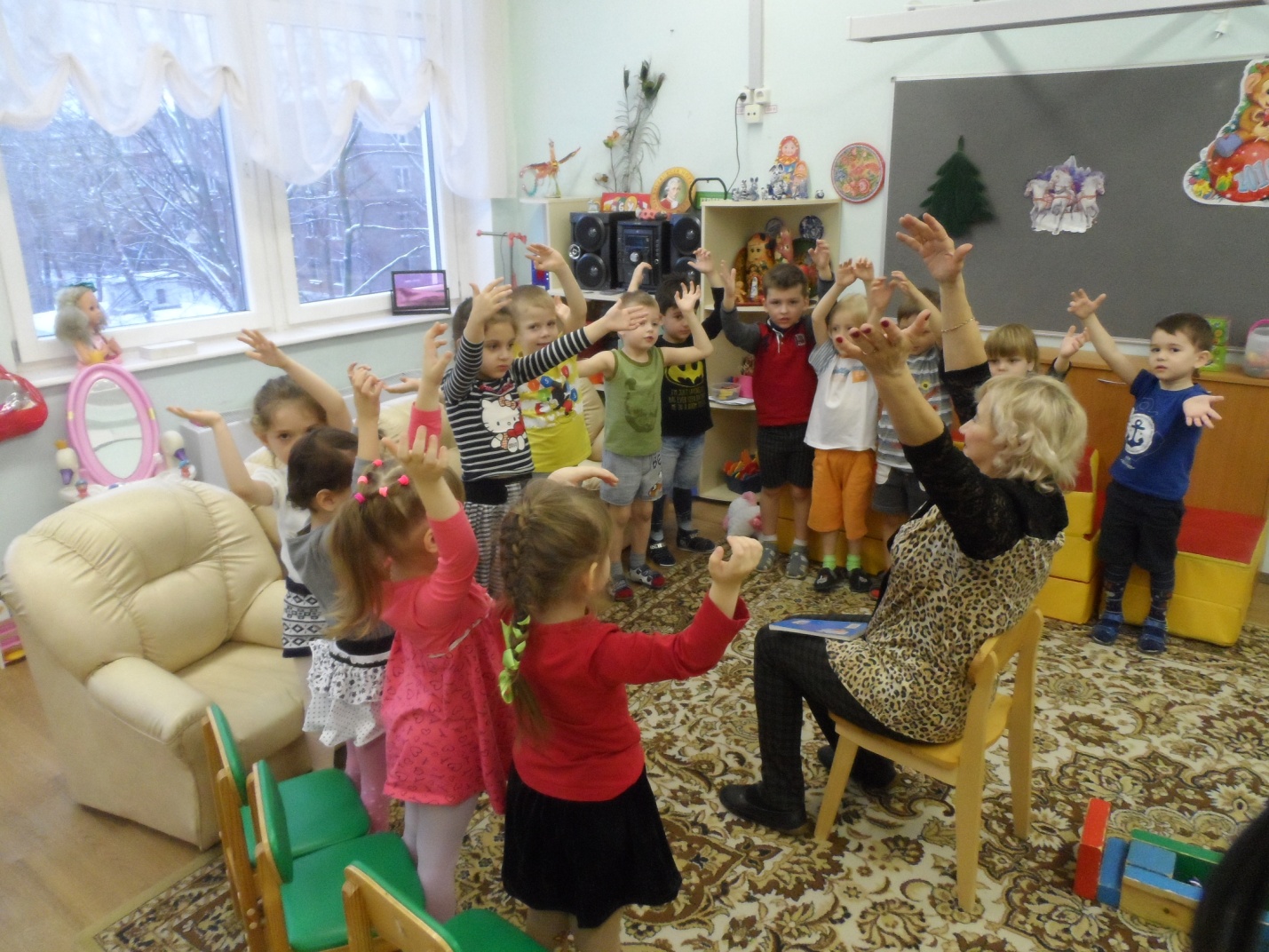 